Ügyiratszám: 5433/2013Ügyintéző: Vörös Mátyás										Melléklet: 3 db.			Előterjesztés a GA-BU Média Kft.-vel kötendő Helyi televíziós műsorszolgáltatási szerződésrőlTisztelt Képviselő Testület!A Csurgói Városi Televíziót üzemeltető GA-BU Média Kft.-vel kötött Helyi televíziós műsorszolgáltatási megállapodás ez év december 31-én lejár. Az elmúlt években jelentős reformokon ment keresztül a médiaágazat, melynek akadályait a Kft. sikeresen vette.Az önkormányzat új szerződés értelmében további négy évre bízná meg GA-BU Média Kft.-t a helyi televíziós műsorszolgáltatás ellátásával. Kérem a fentiek figyelembevételével a Tisztelt Képviselő-testületet az alábbi határozat elfogadására.Határozati javaslat: Csurgó Város Önkormányzat Képviselő-testülete elfogadja a GA-BU Média Szolgáltató Korlátolt Felelősségű Társasággal kötendő Helyi televíziós műsorszolgáltatási szerződést, s megbízza a polgármester a szerződés aláírására.Felelős: Füstös János polgármesterHatáridő: 2014. január 1.Csurgó, 2013. december 6.										Füstös János										polgármesterEllenjegyezte: Fábián Anita 		      jegyző Csurgó Város Polgármesterétől     8840 Csurgó, Széchenyi tér 2.Telefon: 82/47l-388Fax: 82/471-095e-mail: polgarmester@csurgo.hu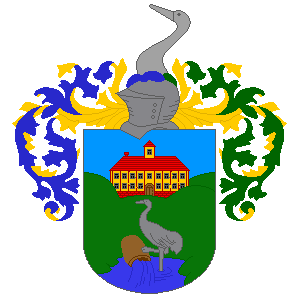 